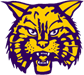 Excellence in Academic AchievementCarrizo Springs Consolidated Independent School District300 North Seventh StreetCarrizo Springs, Texas 78834830.876.3503 x 1205Fax 830.876.5174 Kimberly Zamora, R.N.District Nursekvzamora@cscisd.netSchool Health Advisory Council (SHAC)April - 2023Dear Parent, Community Member, or District Employee, On behalf of Carrizo Springs CISD, we would like to thank you for being a member of the CSCISD School Health Advisory Council (SHAC) for the 2022-23 school year. The SHAC is a committee comprised of school employees, parents, and various members of the local business community.  The primary goal of the SHAC is to increase student and community awareness of choosing a healthy lifestyle by establishing healthy behaviors and making smart choices to improve overall health and quality of life.  This goal centers around the 8 components of coordinated school health as mandated by the state of Texas.  The SHAC will meet 4 times during the year:Dates and days (TBA)We invite you to join us for our SHAC meeting.When: Monday, April 10, 20232:00 p.m.CSCISD Board RoomPlease RSVP by e-mail or call (830) 876-3503, ext. 1901Should you have any questions regarding the SHAC or would like to share information at a meeting, please contact Kimberly Zamora at (830) 876-3503, ext. 1901.   Thank you for taking an active role in the students of Carrizo Springs CISDSincerely,Kimberly V. ZamoraDistrict Registered NurseExcellence in Academic AchievementCarrizo Springs Consolidated Independent School District300 North Seventh StreetCarrizo Springs, Texas 78834830.876.3503 x 1205Fax 830.876.5174Kimberly Zamora, R.N.District NurseSchool Health Advisory Council (SHAC)AgendaWelcome/IntroductionsKimberly Zamora – District RNChief Hugo Garza – Safety Information CSCISD Counselors Evelyn Castro-Federal Programs Coordinator Marta Salazar, RN -Public Health NurseSoila Lara -Outreach Coordinator Rosy De Los Santos-CATCH Program Yolanda Samaniego - SFEDistrict Staff Updates/Trainings District policy/concernsUpcoming Events